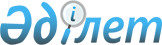 О проекте решения Совета Евразийской экономической комиссии "О проекте решения Высшего Евразийского экономического совета "Об отчете о соблюдении государствами–членами Таможенного союза и Единого экономического пространства в 2012 году положений Соглашения о единых правилах предоставления промышленных субсидий от 9 декабря 2010 года"Решение Коллегии Евразийской экономической комиссии от 1 октября 2013 года № 203

      Приняв к сведению информацию члена Коллегии (Министра) по промышленности и агропромышленному комплексу Евразийской экономической комиссии Сидорского С.С. о соблюдении государствами–членами Таможенного союза и Единого экономического пространства в 2012 году положений Соглашения о единых правилах предоставления промышленных субсидий от 9 декабря 2010 года, Коллегия Евразийской экономической комиссии решила:



      1. Одобрить проект решения Совета Евразийской экономической комиссии «О проекте решения Высшего Евразийского экономического совета «Об отчете о соблюдении государствами – членами Таможенного союза и Единого экономического пространства в 2012 году положений Соглашения о единых правилах предоставления промышленных субсидий от 9 декабря 2010 года» (прилагается) и внести его для рассмотрения на очередном заседании Совета Евразийской экономической комиссии.



      2. Настоящее Решение вступает в силу по истечении 30 календарных дней с даты его официального опубликования.      Председатель Коллегии

      Евразийской экономической комиссии         В. Христенко

ЕВРАЗИЙСКАЯ ЭКОНОМИЧЕСКАЯ КОМИССИЯСОВЕТ 

РЕШЕНИЕ О проекте решения Высшего Евразийского экономического совета

«Об отчете о соблюдении государствами–членами Таможенного союза

и Единого экономического пространства в 2012 году положений

Соглашения о единых правилах предоставления промышленных

субсидий от 9 декабря 2010 года»      Приняв к сведению информацию Коллегии Евразийской экономической комиссии о соблюдении государствами–членами Таможенного союза и Единого экономического пространства в 2012 году положений Соглашения о единых правилах предоставления промышленных субсидий от 9 декабря 2010 года, Совет Евразийской экономической комиссии решил:

      1. Одобрить проект решения Высшего Евразийского экономического совета «Об отчете о соблюдении государствами–членами Таможенного союза и Единого экономического пространства в 2012 году положений Соглашения о единых правилах предоставления промышленных субсидий от 9 декабря 2010 года» (прилагается) и внести его для рассмотрения на очередном заседании Высшего Евразийского экономического совета на уровне глав правительств.

      2. Настоящее Решение вступает в силу по истечении 30 календарных дней с даты его официального опубликования.          Члены Совета Евразийской экономической комиссии:      От Республики          От Республики           От Российской 

        Беларусь               Казахстан               Федерации        С. Румас             К. Келимбетов            И. ШуваловВЫСШИЙ ЕВРАЗИЙСКИЙ ЭКОНОМИЧЕСКИЙ СОВЕТ РЕШЕНИЕ Об отчете о соблюдении государствами–членами Таможенного союза

и Единого экономического пространства в 2012 году положений

Соглашения о единых правилах предоставления промышленных

субсидий от 9 декабря 2010 года      Приняв к сведению отчет Евразийской экономической комиссии о соблюдении государствами–членами Таможенного союза и Единого экономического пространства в 2012 году положений Соглашения о единых правилах предоставления промышленных субсидий от 9 декабря 2010 года, Высший Евразийский экономический совет на уровне глав правительств решил:

      Евразийской экономической комиссии продолжить работу по осуществлению мониторинга и сравнительно-правового анализа законодательства государств–членов Таможенного союза и Единого экономического пространства на предмет соответствия Соглашению о единых правилах предоставления промышленных субсидий от 9 декабря 2010 года.         Члены Высшего Евразийского экономического совета:      От Республики          От Республики            От Российской

        Беларусь               Казахстан                Федерации
					© 2012. РГП на ПХВ «Институт законодательства и правовой информации Республики Казахстан» Министерства юстиции Республики Казахстан
				«__» ______ 20__ г.№
г.«__» ______ 20  г.№
г.